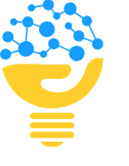 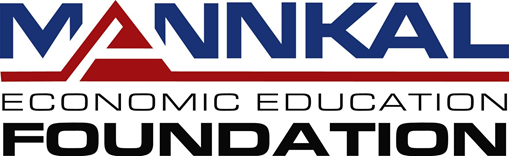 The Mannkal Economic Education Foundation та Economists for Ukraine оголошують прийом заявок на конкурс Ideas Have Consequences Contest. Переможець та п'ять фіналістів представлять свої проекти на одному з обраних заходів Free Market Road Show (FMRS) у квітні/травні 2024 року. Переможець, якого обере конкурсна комісія, отримає безкоштовний переліт в обидва кінці та проживання в Перті, Мельбурні та Сіднеї, Австралія, для проведення публічної презентації.Про конкурс Ideas Have Consequences ContestIdeas Have Consequences Contest має на меті відзначити та заохотити студентські наукові роботи, які розробляють формальні дослідницькі проекти та політичні документи для відбудови повоєнної економіки України. The Mannkal Economic Education Foundation та Economists for Ukraine запрошують до участі в конкурсі есе, в яких досліджуються, просуваються, ставляться під сумнів або застосовуються ідеї післявоєнної відбудови.Ми сподіваємося, що студенти зможуть розвинути пропозиції, висловлені Роном Маннерсом під час виступу на Warsaw/Kyiv Free Market Road Show щоб створити/визначити/розробити політику для відбудови післявоєнної економіки України. Збитки, завдані інфраструктурі та економіці України війною Росії, перевищують 700 мільярдів доларів. Economists for Ukraine розробляють рамки та мережі співпраці для підтримки поточних та майбутніх зусиль з відбудови.Призовий комітет, до складу якого входять представники The Mannkal Economic Education Foundation та організації Economists for Ukraine розглянуть всі прийнятні заявки. Переможець та п'ять фіналістів будуть повідомлені наприкінці жовтня та запрошені представити свої проекти на одному з обраних заходів Free Market Road Show (FMRS) у квітні/травні 2024 року.Правила участі у конкурсіСтатус студента або недавнього випускникаУ конкурсі The Ideas Have Consequences Contest можуть брати участь студенти та нещодавні випускники будь-яких спеціальностей. Учасники повинні бути зараховані на навчання на бакалавраті в якийсь момент протягом 2023 року. Станом на 31 січня 2023 року вони не повинні мати ступеня бакалавра або еквівалентного ступеня. У конкурсі можуть брати участь студенти, які закінчують навчання наприкінці весни або влітку року проведення конкурсу. Роботи, написані у співавторстві з викладачами або аспірантами, не розглядатимуться.Участь у заходах Free Market Road ShowПрезентація роботи на заходах Free Market Road Show є важливою складовою конкурсу. Роботи студентів, які не бажають брати участь у заходах, не розглядатимуться.Правила та інструкції щодо подання заявокЕсе має бути єдиною та оригінальною роботою заявника, яка не була раніше опублікована. Есе має бути у форматі наукової статті або аналітичної записки, з будь-яким стандартним форматом цитування. Есе може бути написане спеціально для конкурсу або на основі попередніх курсових робіт (наприклад, курсових робіт, дослідницьких проектів, дипломних робіт тощо).Назва есе,Ім'я автора,Університет автора,Контактна інформація автора (поштова адреса, адреса електронної пошти та номер телефону) таКількість слів в есе.Назва есе та анотація повинні бути розміщені на першій сторінці. Решта тексту не повинна містити жодної ідентифікаційної інформації. Есе обсягом менше 4 000 слів або більше 12 000 слів не розглядатимуться.ПризиПереможець та п'ять фіналістів, обраних комітетом конкурсу, отримають по одному з наступних призів:Безкоштовну поїздку на один обраний захід Free Market Roadshow у квітні/травні 2024 рокуПереможець, обраний конкурсною комісією, отримає наступний приз:Безкоштовний авіаквиток в обидва кінці економ-класом та проживання в Перті, Мельбурні та Сіднеї, Австралія, для проведення публічних презентацій. Молоді лідери - Перт, 7 березня 2024 року, абоАвстралія: Попереду - Перт, 17 квітня 2024 р.TBD - Мельбурн, березень/квітень 2024 р.TBD - Сідней, березень/квітень 2024 року.Кожна презентація буде записана на відео і передана в нашу мережу та ЗМІ.Журі конкурсуMr. Colin Agnew, Mannkal AmbassadorMr. Rhys Budge, the Mannkal FellowDr. Oleg Gredil, Tulane University & Economists for UkraineMr. Doug Hall, Mannkal AmbassadorThe Hon. Mr. Bill Hassell AM, Mannkal AmbassadorMr. Peter Iancov, Mannkal AmbassadorMr. Hukambir Kohli, the Mannkal FellowDr. Leonid Krasnozhon, Loyola University New Orleans & Economists for UkraineMr. Mac Nichols, Mannkal AmbassadorMr. Lyndon Rowe, Mannkal AmbassadorMr. David Stevens, Mannkal AmbassadorКомітет з нагородженняRhys Budge, the Mannkal FellowOleg Gredil, Tulane University & Economists for UkraineHukambir Kohli, the Mannkal FellowLeonid Krasnozhon, Loyola University New Orleans & Economists for UkraineNicola Wright, CEO of the Mannkal Economic Education Foundation